§1412-A.  Amendments to application1.  Amendments to application.  If any statement in the application for authority to do business of a foreign limited partnership requires change as a result of subsequent events, the foreign limited partnership shall promptly file with the Secretary of State a certificate, executed by a general partner, amending the statement.  The statement must include:A.  The name of the foreign limited partnership;  [PL 2005, c. 543, Pt. C, §2 (NEW).]B.  The jurisdiction of organization and the date of its organization;  [PL 2005, c. 543, Pt. C, §2 (NEW).]C.  The date the foreign limited partnership was granted authority to transact business in this State; and  [PL 2005, c. 543, Pt. C, §2 (NEW).]D.  The information that is causing the amendment to be filed.  [PL 2005, c. 543, Pt. C, §2 (NEW).][PL 2005, c. 543, Pt. C, §2 (NEW).]2.  Changes requiring prompt delivery of amendment.  A foreign limited partnership shall promptly deliver to the Secretary of State for filing an amended application for authority to reflect:A.  The admission of a new general partner;  [PL 2005, c. 543, Pt. C, §2 (NEW).]B.  The dissociation of a person as a general partner;  [PL 2005, c. 543, Pt. C, §2 (NEW).]C.  The change in the address of one or more of the general partners from that appearing on the record of the office of the Secretary of State. The application must be amended to set forth the new business, residence or mailing address of each partner; or  [PL 2005, c. 543, Pt. C, §2 (NEW).]D.  The address of the registered or principal office of the limited partnership.  [PL 2005, c. 543, Pt. C, §2 (NEW).][PL 2005, c. 543, Pt. C, §2 (NEW).]3.  Responsibility of general partner.  A general partner that knows that any information in a filed application of authority was false when the certificate was filed or has become false due to changed circumstances shall promptly:A.  Cause the application to be amended; or  [PL 2005, c. 543, Pt. C, §2 (NEW).]B.  If appropriate, deliver to the Secretary of State for filing a statement of change pursuant to section 1315 or a statement of correction pursuant to section 1327.  [PL 2005, c. 543, Pt. C, §2 (NEW).][PL 2005, c. 543, Pt. C, §2 (NEW).]4.  Amendment at any time.  An application for authority may be amended at any time for any other proper purpose as determined by the foreign limited partnership.[PL 2005, c. 543, Pt. C, §2 (NEW).]5.  Effective when filed.  Subject to section 1326, subsection 3, an amended application for authority is effective when filed by the Secretary of State.[PL 2005, c. 543, Pt. C, §2 (NEW).]SECTION HISTORYPL 2005, c. 543, §C2 (NEW). The State of Maine claims a copyright in its codified statutes. If you intend to republish this material, we require that you include the following disclaimer in your publication:All copyrights and other rights to statutory text are reserved by the State of Maine. The text included in this publication reflects changes made through the First Regular and First Special Session of the 131st Maine Legislature and is current through November 1. 2023
                    . The text is subject to change without notice. It is a version that has not been officially certified by the Secretary of State. Refer to the Maine Revised Statutes Annotated and supplements for certified text.
                The Office of the Revisor of Statutes also requests that you send us one copy of any statutory publication you may produce. Our goal is not to restrict publishing activity, but to keep track of who is publishing what, to identify any needless duplication and to preserve the State's copyright rights.PLEASE NOTE: The Revisor's Office cannot perform research for or provide legal advice or interpretation of Maine law to the public. If you need legal assistance, please contact a qualified attorney.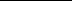 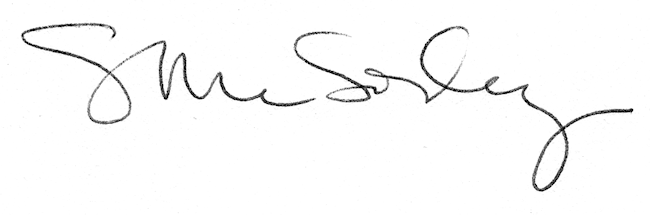 